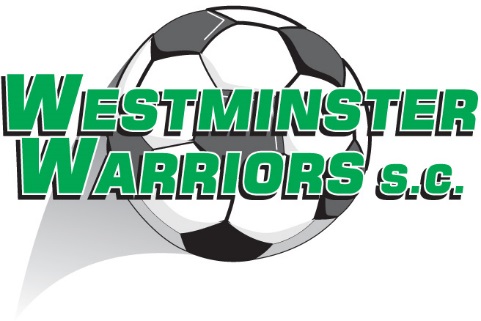 Want to know more?	More information can be found in your handbook, which you will receive upon registering with our Club; our website is in constantly being updated with new and exciting information www.westminstersc.org.au; emailing registrar@westminstersc.org.au; contacting the club mobile on 0497 545 898 or by contacting any member of the Westminster Warriors committee (names and numbers available in the 2023 Handbook or on the website).